Appendix 2 – Proposed Structure for Housing 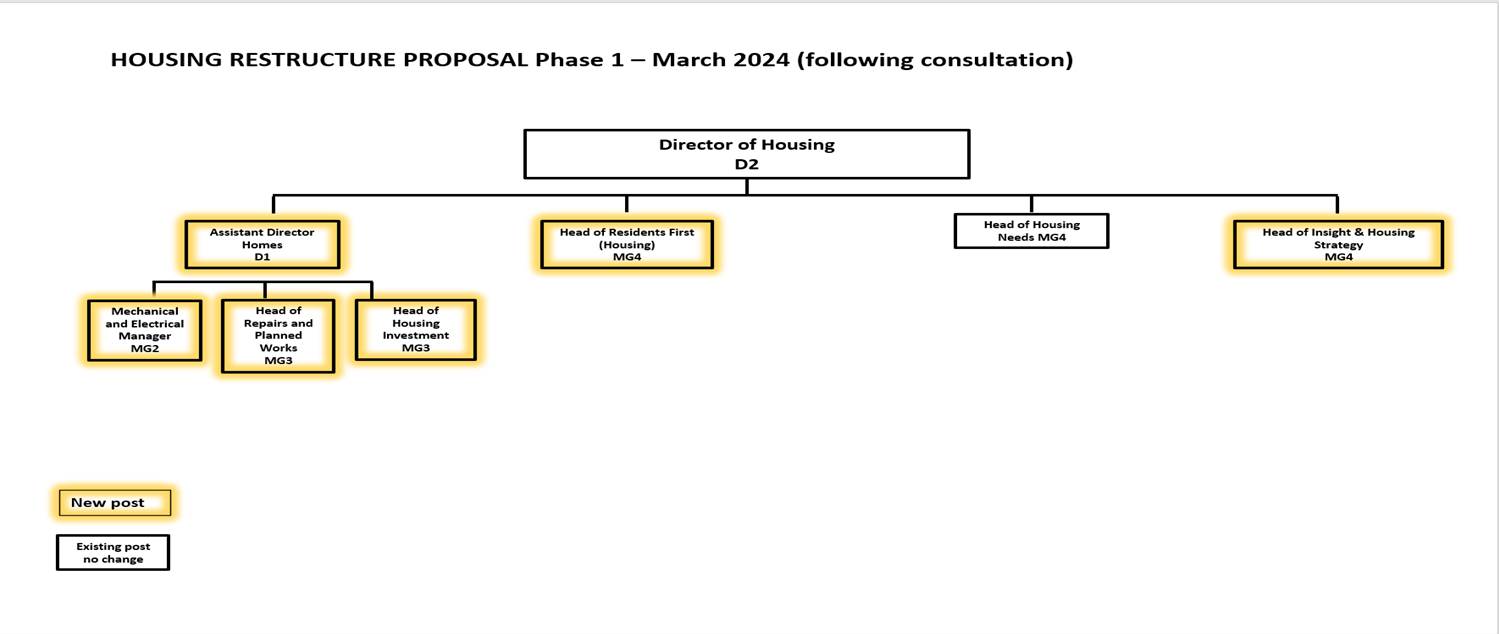 